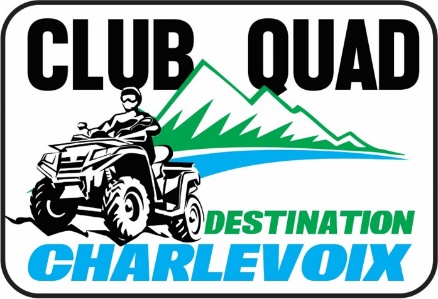 Chers membres,Le Club Quad Destination Charlevoix vous organise une journée randonnée festive et grandiose pour souligner le 20e anniversaire du club.Cette journée se veut  simple et conviviale, accessible pour tous les membres et leurs familles, dans  le but de fraterniser et s’amuser en toute sécurité.Le tout se déroulera le 15 juillet 2023, de 9h à 21h, au Club de curling de Clermont (randonnée et souper).Les inscriptions sont limitées à 130 personnes  (adultes et enfants), dans la formule  inscription payée- inscription réservée.La date limite d’inscription est le 15 juin 2023.Vous aurez un choix de tracé à choisir pour la journée :Tournée villégiature : Départ 9h 30 du curling à rang st Nicolas (secteur St Irénée),  dîner libre à St Hilarion (lunch ou casse-croute), retour pour 15h30. Tournée rustique : Départ 9h45 du curling à St Fidèle, dîner libre (lunch ou casse croute), retour pour 15h45.Tournée aventure : Départ 9h15h du curling à la pourvoirie du Lac Moreau, dîner avec lunch (aucun service de restauration), retour pour 16h.Déroulement de la journée :8h et 9h, arrivée des participants pour validation des inscriptions, café et muffin.9h et 10h, départ avec  la randonnée sélectionnée. 12h et 13h30, dîner libre et fraternisation.13h30 et 16h, retour au débarcadère du chemin du friche pour prise de photo.16h30, retour au Club de curling de Clermont pour apéro et arrivée musicale.18h, service du souper.19h 30, prise de parole.20h et 21h, fermeture de la soirée.   L’inscription est de 40$ par personne et 20$ par enfant, ce qui inclut, randonnée, apéro (punch avec ou sans alcool), souper avec service de bar à coût minime.Note importante,  nous désirons avoir une journée en toute sécurité,  vous devez prévoir votre arrivée et votre départ du site (Curling), respecter les lois et  les règlements en vigueur de la pratique du quad.  Il y aura des stationnements incitatifs pour vos véhicules personnels directement sur la régionale, proche du curling (Parcours des Berges, Saumon Rivière Malbaie).Pour inscription,1- remplir le formulaire à l’adresse internet suivante,clubquaddestinationcharlevoix.com 2-Imprimer la feuille d’inscription dans l’envoie du courriel, la remplir, l’envoyer en document numérisé à l’adresse courriel suivante, conseilvtt@hotmail.comPour le paiement numérique, raison : ins 15 juillet  et mot de passe : 203-Par la poste à Fête du 20e anniversaireClub Quad Destination Charlevoix025-2335 Route du fleuve les Éboulements QC G0A2M04-Par téléphone demander Emmanuel au 418-617-0649Chèque au nom du : Club Quad Destination Charlevoix.P.S : 1- Une confirmation de réservation vous sera transmise selon le moyen utilisé.         2- Important de bien valider votre adresse sur le formulaire,  pour l’accès à la ZEC.         3- Important de valider le tracé choisi sur le formulaire.         4- Le déjeuner et le dîner ne sont pas inclus,  ils sont à votre charge, service de                restauration pour les tracés villégiature et rustique seulement.         5- Tracé aventure, prévoir votre lunch et votre essence, aucun service de ravitaillement                                         sur le tracé.          6- L’organisation se permet de changer la journée sans préavis. (Urgence et autres).Emmanuel Deschênes  secrétaire Club Quad Destination Charlevoix.Formulaire d’inscription pour le 20e anniversaire Club Quad Destination Charlevoix.Le 15 juillet 2023 au club de curling de Clermont 162 rue Lapointe Clermont.Nombre de personne : adulte : _______  enfant : _______ Choix du tracé : ______Nom et prénom : _________________________________________Adresse : ________________________________________________                                                                                                     Téléphone :Adresse courriel : _________________________________________       Nom et prénom : _________________________________________Adresse : ________________________________________________                                                                                                    Téléphone :Adresse courriel : _________________________________________Nom et prénom : _________________________________________Adresse : ________________________________________________                                                                                                     Téléphone :Adresse courriel : _________________________________________Nom et prénom : _________________________________________Adresse : ________________________________________________                                                                                                     Téléphone :Adresse courriel : _________________________________________